МАТЕМАТИЧЕСКАЯ ВИКТОРИНАдля 1 класса(«Математическая шкатулка»)Цель: развитие интереса к изучению математики, воспитание любознательности, стремления познать новое, расширение кругозора; активизация познавательной деятельности.                                          Задачи в стихах.Дружно муравьи живутИ без дела не снуют.Два несут былинку,Два несут травинку,Три несут иголки.Сколько их под ёлкой? (2 + 2 + 3 = 7)Все ли здесь цыплятки – детки,Надо сосчитать наседке:Шесть – на грядках, три – во ржи.Сколько их всего, скажи? (6 + 3 = 9)Завтракали на привале.Нам с собой яичек дали,Всмятку два и пять крутых.Сосчитай-ка, сколько их? (2 + 5 = 7)Сидят рыбаки, стерегут поплавки.Рыбак Корней поймал трёх окуней,Рыбак Евсей – четырёх карасей.А рыбак Михаил двух сомов изловил.Сколько рыб из реки натаскали рыбаки? (3 + 4 + 2 = 9)У маленькой СветыЧетыре конфеты.Ещё дала три Алла.Сколько конфет стало? (4 + 3= 7)Два гуся летят над нами,Два других за облаками,Пять спустились за ручей.Сколько было всех гусей? (2 + 2 + 5 = 9)Игра «Магазин» /Покупаем машинку младшему брату/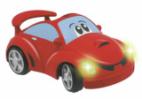 Цена: 60 рублей
В кошельке: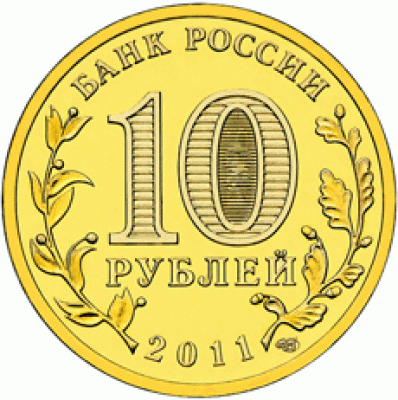 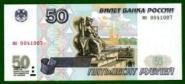 Останется:Цена: 80 рублей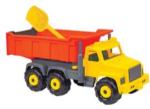 В кошельке: 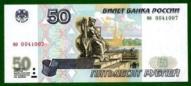 Сдача: 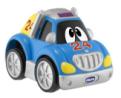 Цена: 40 рублей.В кошельке: 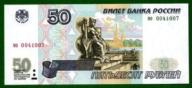 Сдача: II Конкурсы1.Магические квадраты:2. Игра со спичками: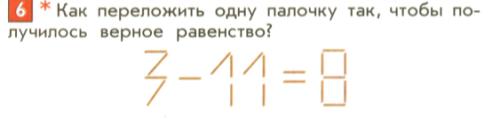 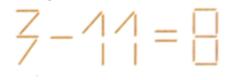 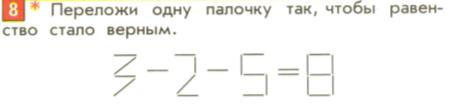 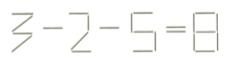 3 Логическая задача: Лягушка встречала гостей. Лиса пришла раньше Медведя, Волк позже Зайца, Медведь раньше Зайца, Сорока позже Волка. Кто пришёл раньше всех? Кто пришёл позже всех? В каком порядке приходили гости?Л М З В С_________________________________
4 Геометрические задачи: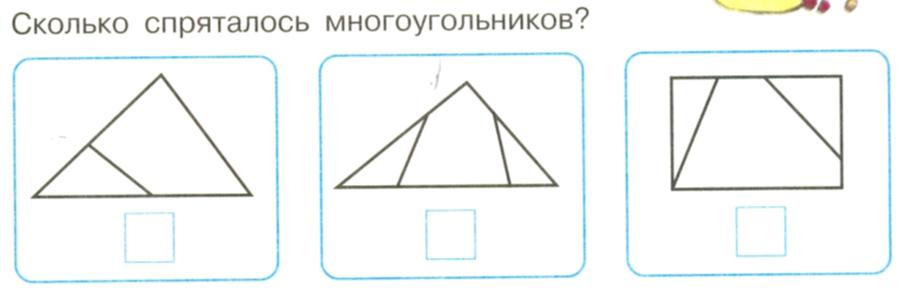 3 6 65 Упражнения для счёта: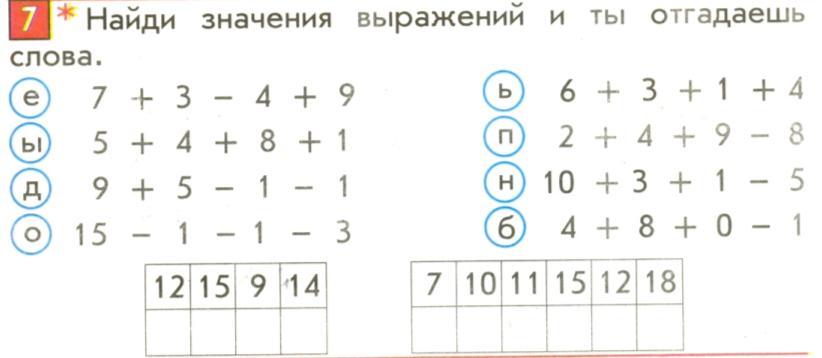 Слова: День Победы426556866